Monday 24th 
Tuesday 25th Wednesday 26th Thursday 27th Technical Sessions Details.Tuesday 25th NovemberWednesday 26th NovemberThursday 27th November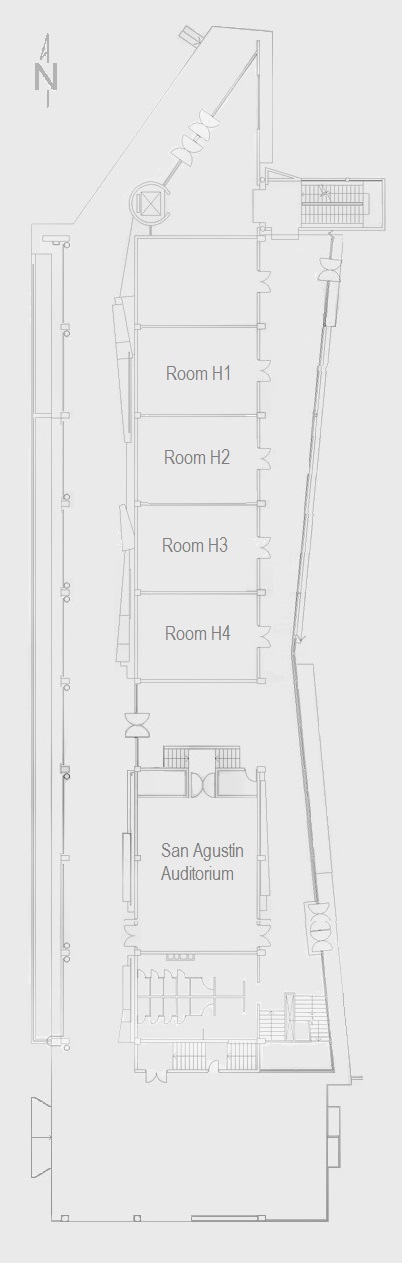 08:30Registration09:00 - 17:30Workshop on Big Data (San Agustin Auditorium)Workshop on Combinatorial Search (H4)08:30Registration.09:00 - 09:30Opening Ceremony.(San Agustin Auditorium)9:30 - 10:30Machine Learning Applications in Astronomy. Pavlos Protopapas.(San Agustin Auditorium)10:30 - 11:00Coffee break.11:00 - 12:30Technical Sessions.(BIO-1 at H1)(NLP-1 at H2)(KDD-1 at H3)12:30 - 14:00Lunch break.14:00 - 16:00Technical Sessions.(KRR-1 at H1)(AA&MAS-1 at H2)(ACEHCI-1 at H3)16:00 - 16:30Coffee break.16:30 - 18:30Technical Sessions.(ROB-1 at H1)(ML-1 at H2)(APP-1 at H3)19:00Social event.08:30Registration.09:00 - 10:30Technical Sessions (ROB-2 at H1)(APP-2 at H2)(ML-2 at H3)10:30 - 11:00Coffee break11:00 - 12:00Recent Advances in Domain-Independent Heuristics for Optimal Planning. Blai Bonet(San Agustin Auditorium)12:00 - 14:00Lunch break.14:00 - 16:00Technical Sessions.(NLP-2 at H1)(AA&MAS-2 at H3)(BIO-2 at H2)16:00 - 16:30Coffee break.16:30 - 18:00Technical Session and steering and community meeting.(KDD-2 at H1)19:00Conference Dinner08:30Registration.09:00 - 10:30Technical Sessions.(AMI-1 at H2)(APP-3 at H3)(ML-3 at H1)10:30 - 11:00Coffee break.11:00 - 12:00Defeasible Argumentation and Belief Revision: A Common Ground for Research in Knowledge Representation and Reasoning. Guillermo Simari(San Agustin Auditorium)12:30Closing.Room H1Room H2Room H311:00 - 12:30BIO-1 (Bio-inspired computing)chair: Luis CorreiaLuis Martí, Nayat Sanchez-Pi and Marley Vellasco. Understanding the Treatment of Outliers in Multi-Objective Estimation of Distribution Algorithms.Adriana Menchaca, Elizabeth Montero, María Cristina Riff and Carlos Coello Coello. A More Efficient Selection Scheme in iSMS-EMOA.Luz-Marina Sierra, Carlos Cobos and Juan-Carlos Corrales. Continuous Optimization Based on a Hybridization of Differential Evolution with K-means.NLP-1 (Natural Language Processing)chair: Gabriel LopesGuillermo Moncecchi, Jean-Luc Minel and Dina Wonsever. The Influence of Syntactic Information on Hedge Scope Detection.Suraj Maharjan, Prasha Shrestha, Thamar Solorio and Ragib Hasan. A Straightforward Author Profiling Approach in MapReduce.Helena Gómez-Adorno, David Pinto, Manuel Montes-Y-Gómez, Rodrigo Alfaro and Grigori Sidorov. Content and Style Features for Automatic Detection of Users’ Intentions.KDD-1 (Knowledge Discovery and Data Mining)chair: Marcos de OliveiraAlejandro Edera, Yanela Strappa and Bromberg Facundo. The Grow-Shrink strategy for learning Markov network structures constrained by context-specific independences.Rodrigo Stecanella, Jairo Bonanata, Dina Wonsever and Aiala Rosá. Opinion search in Spanish written press.Roberto Souza, Denise Brito, Rodrigo Cardoso, Derick Oliveira, Wagner Meira Jr. and Gisele Pappa. An evolutionary methodology for handling data scarcity and noise in monitoring real events from social media data.14:00 - 16:00KRR (Knowledge Representation and Reasoning)chair: Ana BazzanMartin Slota, Martin Baláž and Joao Leite. On Supporting Strong and Default Negation in Answer-Set Program Updates.Maria Vanina Martinez, Cristhian Ariel David Deagustini, Marcelo A. Falappa and Guillermo Ricardo Simari. Inconsistency-Tolerant Reasoning in Datalog+/– Ontologies via an Argumentative Semantics.Jose Castano. A Parsing Approach to SATMaximiliano Celmo David Budán, Ignacio Viglizzo and Guillermo Ricardo Simari. A Labeled Abstract Bipolar Argumentation Framework.AA&MAS-1 (Autonomous Agents and Multiagent Systems)chair: J. PavonMarcos de Oliveira, Enyo Gonçalves and Martin Purvis. Institutional Environments: A Framework for the Development of Open Multiagent Systems.Moser Silva Fagundes, Felipe Meneguzzi and Sascha Ossowski. Analyzing the tradeoff between efficiency and cost of norm enforcement in stochastic environments populated with rational self-interested agents.Pablo Hernandez-Leal, Enrique Munoz De Cote and L. Enrique Sucar. Using a priori information for fast learning against non-stationary opponentsPablo Pilotti, Ana Casali and Carlos Chesñevar. The Double Knapsack Negotiation Problem: Modeling Cooperative Agents and Experimenting Negotiation StrategiesACEHCI-1 (Affective Computing, Education and Human Computer Interaction)chair: Rosa VicariElaine H. T. Oliveira, Erika H. Nozawa and Rosa Vicari. An ontology-base framework for relevant guidance.Javier Francisco Guerrero Rázuri, David Sundgren, Rahim Rahmani and Aron Larsson. Effect of emotional feedback in a decision-making system for an autonomous agent.Vitor Bremgartner, José Netto and Crediné Menezes. Using Agents and Open Learner Model Ontology for Providing Constructive Adaptive Techniques in Virtual Learning Environments.Daniel Cabrera-Paniagua, Tiago Thompsen Primo and Claudio Cubillos. Distributed Stock Exchange Scenario using Artificial Emotional Knowledge.16:30 - 18:30  ROB-1 (Robotics)chair: G. SimariJohan Fabry and Miguel Campusano. Live Robot Programming.Douglas Macharet and Mario Campos. An Orientation Assignment Heuristic to the Dubins Traveling Salesman Problem.Rômulo Radaelli, Claudine Badue, Michael Gonçalves, Thiago Oliveira-Santos and Alberto De Souza. A Motion Planner for Car-Like Robots Based on Rapidly-Exploring Random Trees.ML-1 (Machine Learning)chair: Alex de SáSergio Hernandez and Matias Hernandez. Likelihood function for multi-target color tracking using finite discrete mixtures.Rafael Garcia Leonel Miani, Saulo D. S. Pedro and Estevam Hruschka Junior. Association Rules to Help Populating a Never-Ending Growing Knowledge Base.Thomas W. Rauber, Lucas H. S. Mello, Victor F. Rocha, Diego Luchi and Flavio Miguel Varejão.Recursive dependent binary relevance model for multi-label classification.APP-1 (Applications)chair: J. LeiteSuraj Maharjan, Prasha Shrestha, Gabriela Ramírez-De-La-Rosa, Alan Sprague, Gary Warner and Thamar Solorio. Using String Information for Malware Family Identification.Andrew Koster, Allysson Oliveira, Orlando Volpato, Viviane Franco and Fernando Koch. Recognition and Recommendation of Parking Spaces.Claudia Liliana Zúñiga Cañón and Juan C. Burguillo. Applying Data Mining in Urban Environments using the Roles Model Approach.André Del Grossi, Helen Senefonte and Vinícius Quaglio. Prostate cancer biopsy recommendation through use of machine learning classification techniques.Room H1Room H2Room H39:00 – 10:30ROB-2 (Robotics and Planning)chair: Jorge BaierAbbas Abdolmaleki, Luis Paulo Reis and Nuno Lau. Omnidirectional Walking with a Compliant Inverted Pendulum Model.Jason Wilson and Matthias Scheutz. Analogical Generalization of Activities from Single Demonstration.Nicolás Rivera, León Illanes and Jorge Baier. Real-Time Pathfinding in Unknown Terrain via Reconnection with an Ideal Tree.APP-2 (Applications)chair: F. KochNelson González and Leonardo Garrido. Comparison of a New Qualifier Method for Multiple Object Tracking in RoboCup 2D Simulation League.Rogério Santos Filho, Luciana Campos, Rodrigo Santos and Luis Paulo Barra. Artificial Neural Networks Ensemble applied to the Electrical Impedance Tomography problem to determine the Cardiac Ejection Fraction.Gabriel De Souza Pereira Moreira, Gustavo Ravanhani Matuck, Osamu Saotome and Adilson Marques Da Cunha. Recognizing the Brazilian Signs Language alphabet with Neural Networks over visual 3D data sensor.ML-2 (Machine Learning & Fuzzy Systems)chair: Adriano Velasque WerhliEduardo Garcia Fernandes De Campos and Edson Matsubara. An Experimental Evaluation of Financial News Text Classification Using Prior Polarity WordsFabio Santos and Heloisa Camargo. Forecasting in Fuzzy Time Series by an Extension of Simple Exponential Smoothing.Orlando Donato Rocha Filho and Ginalber Luiz Serra. Online Evolving Fuzzy Clustering Algorithm Based on Maximum Likelihood Similarity Distance.14:00 - 16:00NLP-2 (Natural Language Processing)chair: Guillermo MoncecchThomas Williams, Rafael Nunez, Matthias Scheutz, Gordon Briggs, Kamal Premaratne and Manohar N. Murthi. A Dempster-Shafer Theoretic Approach to Understanding Indirect Speech Acts.Sandra Collovini, Lucas Pugens, Aline Vanin and Renata Vieira. Extraction of Relation Descriptors for Portuguese using Conditional Random Fields.Kavitha Karimbi Mahesh, Luís Gomes and José Lopes. Identification of Bilingual Suffix Classes for Classification and Translation Generation.Rodrigo Wilkens, Alessandro Dalla Vecchia, Marcely Zanon Boito, Muntsa Padró and Aline Villavicencio. Size does not matter. Frequency does. A study of features for measuring lexical complexity.BIO-2 (Bio-inspired computing)chair: Enrique Munoz de CoteAlex de Sá and Gisele Pappa. A Hyper-heuristic Evolutionary Algorithm for Learning Bayesian Network Classifiers.Tiago Baptista and Ernesto Costa. Automatic Step Evolution.Murilo Zangari and Aurora Pozo. Parallel MOEA/D-ACO on GPU.Juan Pablo Serrano Rubio, Arturo Hernandez Aguirre and Rafael Herrera Guzman. Function Optimization in Conformal Space By Using Spherical Inversions and Reflections.AA&MAS-2 (Autonomous Agents and Agent-based Simulation)chair: Moser FagundesDiego Blanco, Marlon Cárdenas, Rubén Fuentes-Fernández and Juan Pavón. Krowdix: Agent-Based Simulation of Online Social Networks.Diana Francisca Adamatti and Adriano Velasque Werhli. Estimation of Parameters of Mycobacterium tuberculosis growth: a Multi-Agent-Based Simulation Approach.Cecilia Sosa-Toranzo, Marcelo Errecalde and Edgardo Ferretti. On the Use of Agreement Technologies for Multi-criteria Decision Making within a BDI Agent.Tiago Luiz Schmitz and Jomi Fred Hubner. Huginn: Normative reasoning based on Mood16:30 - 18:00KDD-2 (Knowledge Discovery and Data Mining)chair: Newton SpolaôrFernando Koch, Andrew Koster and Yeun Bae Kim. Serendipitous Recommendation based on Big Context.Luis Cavique, Nuno C. Marques and Jorge M.A. Santos. An Algorithm to Condensed Social Networks and Identify Brokers.Mariana Tasca, Alexandre Plastino and Bianca Zadrozny. Relevance Measures for Multivalued Attributes in Multiclass Datasets.Room H1Room H2Room H309:30 - 10:30ML-3 (Machine Learning)chair: Luciana Conceição Dias CamposGraciela Lecireth Meza-Lovón. A Language Model for Improving the Graph-Based Transcription Approach for Historical Documents.Newton Spolaôr and Maria-Carolina Monard. Evaluating ReliefF-based Multi-label Feature Selection Algorithms.Michal Kawulok and Jakub Nalepa. Dynamically Adaptive Genetic Algorithm to Select Training Data for SVMs.AMI - (Ambient Intelligence)chair: Paulo NovaisGabriel Villarubia, Juan F. De Paz, Sara Rodriguez and Juan M. Corchado. EKG Intelligent Mobile System for Home Users.Marco Gomes, Javier Alfonso-Cendón, Pilar Marqués-Sánchez, Davide Carneiro and Paulo Novais. Improving Conflict Support Environments with Information Regarding Social Relationships.Ahmed Chawki Chaouche, Amal El Fallah Seghrouchni, Jean-Michel Ilié and Djamel Eddine Saidouni.A Formal Approach for Contextual Planning Management: Application to Smart Campus Environment.APP-3 (Applications)chair: Ana Cristina Bicharra¬GarciaNuria Sánchez, Jose Manuel Menendez and Noa García. Feedback-based parameterized strategies for improving performance of video understanding frameworks.Davi Oliveira Serrano De Andrade, Savyo Igor Da Nóbrega Santos, Hugo Feitosa De Figueirêdo, Cláudio De Souza Baptista and Joseana Macêdo Fechine Régis De Araújo. Towards Better Propagation of Geographic Location in Digital Photo Collections.Ana Cristina Bicharra, Inhaúma Ferraz, José Viterbo and Daniel Paiva. Applying multiple regression analysis to adjust operational limits in condition-based maintenance.